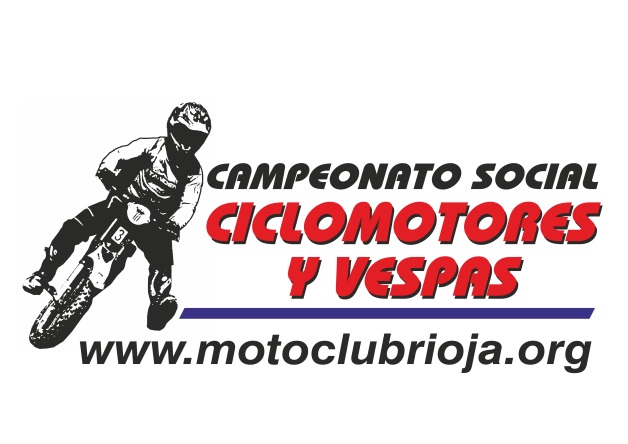 CAMPEONATO SOCIAL  OPEN MOTO CLUB RIOJA DE CICLOMOTORES  2013- AUTOMATICOS PROTOSDORSALNONBREMOTO CLUBARNEDOARNEDOVILLALOBVILLALOBCORVOCORVOCORVOCORVOHUERCANHUERCANSANTOSANTOVILLALOBVILLALOBCORVOCORVOCORVOCORVOTOTALEQUIPOMOTOPROVINCIA7MIGUEL RUBIOM.C.RIOJA25252525100MOTOS JOSESCOOTERLA RIOJA34ARITZ JIMENEZM.C.RIOJA2222222288MCR-TEAMAPRILIAGUIPUZCOA27ANGEL DANIEL VAREAM.C.RIOJA2018202038SCRATCH MOTOSRIEJULA RIOJA58RAUL LA HUERTAM.C.RIOJA18200038TRON RACINGDERBITERUEL